Zpravodaj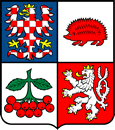 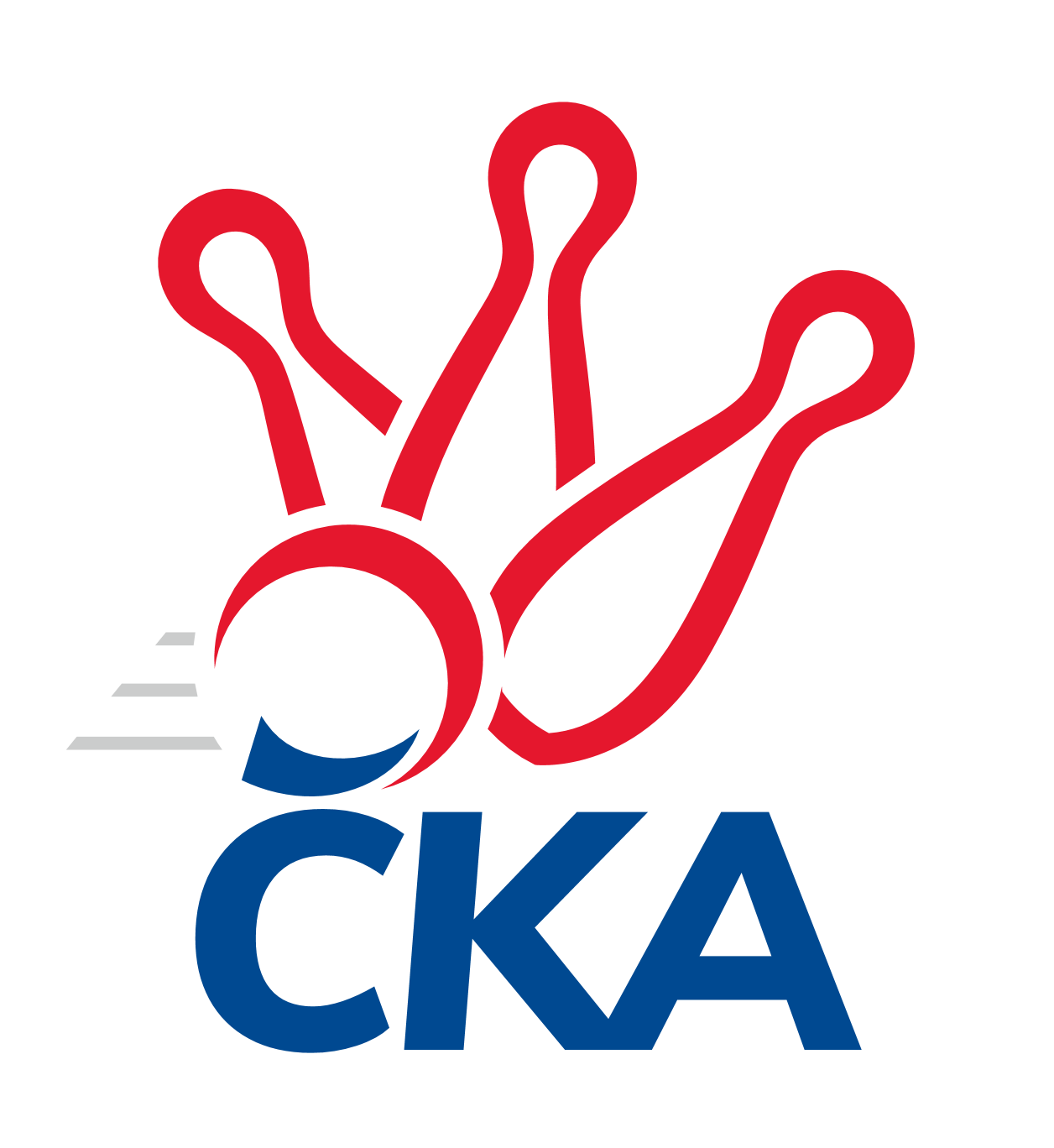 kuželkářského svazu Kraje Vysočina a Jihočeského kraje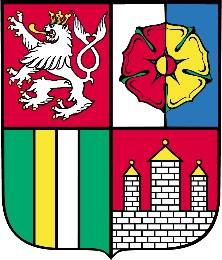 Divize jih 2021/2022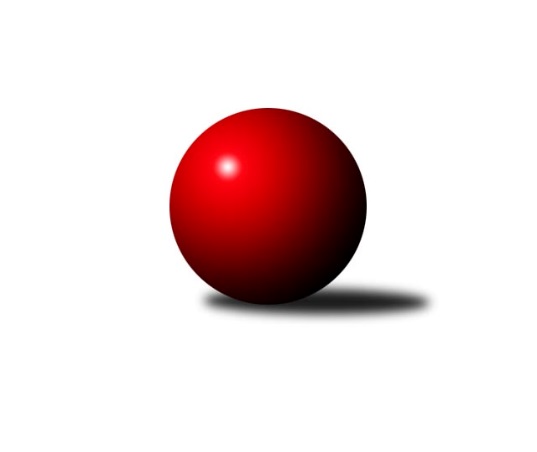 Č.4Ročník 2021/2022	2.10.2021Nejlepšího výkonu v tomto kole: 3130 dosáhlo družstvo: TJ Jiskra Nová BystřiceVýsledky 4. kolaSouhrnný přehled výsledků:TJ Sokol Soběnov 	- TJ Tatran Lomnice nad Lužnicí 	6:2	2514:2479	12.5:11.5	1.10.TJ Nová Včelnice 	- KK Lokomotiva Tábor	5:3	2497:2422	12.5:11.5	1.10.TJ Nové Město na Moravě	- TJ Slovan Jindřichův Hradec 	6:2	2561:2466	15.5:8.5	1.10.TJ Spartak Pelhřimov	- TJ Sokol Chotoviny 	5:3	3064:3012	15.5:8.5	1.10.KK Jihlava B	- TJ Jiskra Nová Bystřice	2:6	3125:3130	12.0:12.0	2.10.Tabulka družstev:	1.	TJ Sokol Soběnov	4	4	0	0	23.0 : 9.0 	54.0 : 42.0 	 2847	8	2.	TJ Jiskra Nová Bystřice	4	3	0	1	22.0 : 10.0 	54.0 : 42.0 	 2961	6	3.	TJ Nová Včelnice	4	3	0	1	19.5 : 12.5 	47.0 : 49.0 	 2574	6	4.	TJ Blatná	3	2	0	1	14.0 : 10.0 	36.0 : 36.0 	 3186	4	5.	TJ Spartak Pelhřimov	3	2	0	1	12.0 : 12.0 	43.0 : 29.0 	 3145	4	6.	TJ Sokol Chotoviny	4	2	0	2	20.0 : 12.0 	50.5 : 45.5 	 3148	4	7.	KK Jihlava B	3	1	0	2	11.0 : 13.0 	39.5 : 32.5 	 3240	2	8.	TJ Slovan Jindřichův Hradec	3	1	0	2	10.5 : 13.5 	33.5 : 38.5 	 2636	2	9.	TJ Nové Město na Moravě	4	1	0	3	14.5 : 17.5 	50.0 : 46.0 	 2710	2	10.	TJ Tatran Lomnice nad Lužnicí	4	1	0	3	8.5 : 23.5 	38.0 : 58.0 	 2460	2	11.	KK Lokomotiva Tábor	4	0	0	4	5.0 : 27.0 	34.5 : 61.5 	 2948	0Podrobné výsledky kola:	 TJ Sokol Soběnov 	2514	6:2	2479	TJ Tatran Lomnice nad Lužnicí 	Kamil Šedivý	146 	 62 	 146 	45	399 	 1:3 	 439 	 150	87 	 133	69	Jiří Doktor	Jaroslav Prommer	152 	 61 	 154 	71	438 	 2:2 	 425 	 137	71 	 130	87	Rudolf Pouzar	Bohuslav Šedivý	147 	 70 	 130 	72	419 	 3:1 	 382 	 145	44 	 141	52	Jan Holeček	Milan Šedivý	167 	 68 	 146 	89	470 	 4:0 	 340 	 130	53 	 130	27	Jan Nosek *1	Josef Šedivý st.	137 	 43 	 137 	44	361 	 0:4 	 478 	 163	68 	 167	80	Marek Baštýř	Josef Šedivý ml.	158 	 63 	 143 	63	427 	 2.5:1.5 	 415 	 147	63 	 151	54	Zdeněk Doktorrozhodčí: Josef Syselstřídání: *1 od 51. hodu Martin MikešNejlepší výkon utkání: 478 - Marek Baštýř	 TJ Nová Včelnice 	2497	5:3	2422	KK Lokomotiva Tábor	Pavel Domin	148 	 87 	 162 	44	441 	 3:1 	 370 	 140	53 	 124	53	Marcel Pouznar	Kamil Pivko	137 	 67 	 162 	51	417 	 1:3 	 425 	 148	69 	 142	66	Vladimír Kučera	Martin Tyšer	151 	 76 	 153 	53	433 	 2.5:1.5 	 430 	 151	71 	 148	60	Ladislav Takáč	Jiří Slovák	135 	 48 	 136 	45	364 	 1:3 	 400 	 151	58 	 130	61	Pavel Kořínek	Stanislav Neugebauer	158 	 60 	 145 	53	416 	 2:2 	 426 	 153	54 	 149	70	Petr Klimek	Tibor Pivko	158 	 72 	 134 	62	426 	 3:1 	 371 	 124	54 	 139	54	Petra Hodouškovározhodčí: Stanislav NeugebauerNejlepší výkon utkání: 441 - Pavel Domin	 TJ Nové Město na Moravě	2561	6:2	2466	TJ Slovan Jindřichův Hradec 	Lucie Hlaváčová	157 	 70 	 148 	52	427 	 3:1 	 402 	 140	63 	 140	59	Jan Cukr	Petra Svobodová	132 	 41 	 144 	61	378 	 2:2 	 401 	 127	68 	 135	71	Josef Holický	Petr Hlisnikovský	142 	 63 	 145 	81	431 	 2:2 	 419 	 143	70 	 144	62	Vladimír Štipl	Jiří Loučka	163 	 81 	 130 	62	436 	 4:0 	 370 	 139	63 	 124	44	Jaroslav Opl	Pavel Sáblík	128 	 71 	 140 	70	409 	 1.5:2.5 	 426 	 141	71 	 153	61	Pavel Picka	Michal Miko	157 	 81 	 153 	89	480 	 3:1 	 448 	 149	72 	 157	70	Jiří Hánarozhodčí:  Vedoucí družstevNejlepší výkon utkání: 480 - Michal Miko	 TJ Spartak Pelhřimov	3064	5:3	3012	TJ Sokol Chotoviny 	Lucie Smrčková	138 	 137 	 135 	126	536 	 3.5:0.5 	 508 	 132	125 	 125	126	Kamila Dvořáková	Ota Schindler	136 	 114 	 125 	127	502 	 2:2 	 514 	 131	129 	 123	131	Pavel Makovec		121 	 138 	 123 	120	502 	 1:3 	 523 	 124	136 	 134	129	Libor Hrstka	Jan Vintr	153 	 141 	 122 	138	554 	 4:0 	 494 	 125	135 	 101	133	Petr Křemen	Tomáš Rysl	108 	 124 	 129 	108	469 	 2:2 	 515 	 126	119 	 124	146	Zbyněk Hein	Libor Linhart	127 	 123 	 115 	136	501 	 3:1 	 458 	 115	114 	 119	110	Jan Fořterrozhodčí: Vytisková ZdeňkaNejlepší výkon utkání: 554 - Jan Vintr	 KK Jihlava B	3125	2:6	3130	TJ Jiskra Nová Bystřice	Miroslav Pleskal	124 	 124 	 122 	120	490 	 1:3 	 490 	 114	128 	 124	124	Martin Pýcha	Jaroslav Matějka	138 	 141 	 126 	140	545 	 2:2 	 551 	 116	127 	 163	145	Jan Havlíček st.	Martin Čopák	129 	 132 	 134 	123	518 	 1:3 	 544 	 120	140 	 140	144	Iva Molová	Matyáš Stránský	129 	 142 	 110 	133	514 	 3:1 	 489 	 128	113 	 128	120	Petr Tomek	Jakub Čopák	133 	 145 	 146 	102	526 	 3:1 	 516 	 121	136 	 123	136	Marek Chvátal	Ondřej Matula	135 	 138 	 136 	123	532 	 2:2 	 540 	 142	120 	 134	144	Marek Běhounrozhodčí:  Vedoucí družstevNejlepší výkon utkání: 551 - Jan Havlíček st.Pořadí jednotlivců:	jméno hráče	družstvo	celkem	plné	dorážka	chyby	poměr kuž.	Maximum	1.	Kamil Šedivý 	TJ Sokol Soběnov 	557.87	378.3	179.5	5.0	3/3	(602)	2.	Jiří Vokurka 	TJ Blatná	557.25	367.0	190.3	3.3	2/2	(615)	3.	Ondřej Matula 	KK Jihlava B	553.50	369.3	184.3	2.3	2/2	(572)	4.	Jiří Vaňata 	TJ Blatná	550.75	370.0	180.8	5.0	2/2	(591)	5.	Michal Miko 	TJ Nové Město na Moravě	550.47	367.6	182.9	3.5	3/3	(587)	6.	Jan Havlíček  st.	TJ Jiskra Nová Bystřice	549.60	359.7	189.9	4.3	3/3	(595)	7.	Libor Hrstka 	TJ Sokol Chotoviny 	545.00	356.5	188.5	5.5	2/2	(575)	8.	Jan Janů 	TJ Spartak Pelhřimov	543.00	353.5	189.5	1.5	2/2	(552)	9.	Zbyněk Hein 	TJ Sokol Chotoviny 	542.83	362.8	180.0	4.5	2/2	(587)	10.	Jaroslav Prommer 	TJ Sokol Soběnov 	542.47	357.1	185.3	3.9	3/3	(566)	11.	Pavel Makovec 	TJ Sokol Chotoviny 	540.83	371.5	169.3	5.5	2/2	(587)	12.	Marek Baštýř 	TJ Tatran Lomnice nad Lužnicí 	540.30	374.4	165.9	7.5	4/4	(573.6)	13.	Martin Čopák 	KK Jihlava B	538.50	359.5	179.0	9.0	2/2	(559)	14.	Roman Grznárik 	TJ Sokol Soběnov 	538.07	367.9	170.2	6.0	3/3	(575)	15.	Kamil Pivko 	TJ Nová Včelnice 	537.00	363.8	173.2	6.4	2/2	(564)	16.	Miroslav Pleskal 	KK Jihlava B	535.75	359.0	176.8	6.0	2/2	(557)	17.	Milan Šedivý 	TJ Sokol Soběnov 	535.07	366.9	168.1	5.4	3/3	(564)	18.	Tibor Pivko 	TJ Nová Včelnice 	533.80	364.6	169.2	4.4	2/2	(542.4)	19.	Martin Jinda 	KK Lokomotiva Tábor	532.00	358.7	173.3	9.0	3/4	(554)	20.	Ota Schindler 	TJ Spartak Pelhřimov	531.25	356.5	174.8	4.0	2/2	(542)	21.	Jaroslav Matějka 	KK Jihlava B	531.25	368.0	163.3	4.5	2/2	(545)	22.	Lucie Smrčková 	TJ Spartak Pelhřimov	531.00	364.5	166.5	5.3	2/2	(548)	23.	Jiří Hána 	TJ Slovan Jindřichův Hradec 	530.07	364.7	165.3	5.3	3/3	(579.6)	24.	Stanislav Kníže 	TJ Blatná	530.00	359.3	170.8	6.0	2/2	(543)	25.	Kamila Dvořáková 	TJ Sokol Chotoviny 	529.50	344.0	185.5	5.0	2/2	(551)	26.	Marek Chvátal 	TJ Jiskra Nová Bystřice	528.47	357.2	171.3	3.5	3/3	(578)	27.	Vladimír Štipl 	TJ Slovan Jindřichův Hradec 	524.40	360.0	164.4	6.0	2/3	(546)	28.	Martin Tyšer 	TJ Nová Včelnice 	524.20	352.0	172.2	2.4	2/2	(541.2)	29.	Petr Klimek 	KK Lokomotiva Tábor	523.07	364.1	158.9	8.4	3/4	(553)	30.	Marek Běhoun 	TJ Jiskra Nová Bystřice	522.97	359.8	163.2	6.8	3/3	(540)	31.	Petr Hlisnikovský 	TJ Nové Město na Moravě	521.47	349.4	172.1	5.5	3/3	(548)	32.	Josef Mikeš 	TJ Blatná	520.50	357.5	163.0	9.5	2/2	(539)	33.	Miloš Stloukal 	TJ Nové Město na Moravě	518.90	336.7	182.2	6.0	2/3	(523)	34.	Lukáš Pavel 	TJ Blatná	517.25	351.8	165.5	4.3	2/2	(560)	35.	Bohuslav Šedivý 	TJ Sokol Soběnov 	517.13	356.7	160.4	7.1	3/3	(541)	36.	Jiří Doktor 	TJ Tatran Lomnice nad Lužnicí 	515.40	353.1	162.3	6.9	4/4	(529.2)	37.	Petr Tomek 	TJ Jiskra Nová Bystřice	514.47	351.4	163.1	5.3	3/3	(554)	38.	Iva Molová 	TJ Jiskra Nová Bystřice	512.80	364.7	148.1	6.0	3/3	(544)	39.	Karel Hlisnikovský 	TJ Nové Město na Moravě	512.40	354.6	157.8	9.0	2/3	(514.8)	40.	Josef Šedivý  ml.	TJ Sokol Soběnov 	511.80	358.1	153.7	9.5	3/3	(553.2)	41.	Petr Křemen 	TJ Sokol Chotoviny 	510.67	354.2	156.5	7.5	2/2	(542)	42.	Pavel Kořínek 	KK Lokomotiva Tábor	510.25	346.1	164.2	8.6	4/4	(528)	43.	Martin Pýcha 	TJ Jiskra Nová Bystřice	509.13	345.1	164.0	8.7	3/3	(543)	44.	Tomáš Rysl 	TJ Spartak Pelhřimov	508.25	351.3	157.0	11.0	2/2	(540)	45.	Jiří Slovák 	TJ Nová Včelnice 	505.40	364.0	141.4	10.0	2/2	(544.8)	46.	Libor Linhart 	TJ Spartak Pelhřimov	504.75	360.5	144.3	7.3	2/2	(517)	47.	Pavel Picka 	TJ Slovan Jindřichův Hradec 	502.53	349.7	152.8	8.6	3/3	(511.2)	48.	Zdeněk Doktor 	TJ Tatran Lomnice nad Lužnicí 	498.60	338.4	160.2	4.5	4/4	(537.6)	49.	Rudolf Pouzar 	TJ Tatran Lomnice nad Lužnicí 	495.30	330.6	164.7	7.8	4/4	(530.4)	50.	Jiří Loučka 	TJ Nové Město na Moravě	494.73	339.3	155.4	9.1	3/3	(530.4)	51.	Stanislav Neugebauer 	TJ Nová Včelnice 	494.20	332.6	161.6	10.8	2/2	(530.4)	52.	Pavel Domin 	TJ Nová Včelnice 	493.80	346.4	147.4	7.8	2/2	(543.6)	53.	Marcel Pouznar 	KK Lokomotiva Tábor	490.67	337.6	153.1	8.7	3/4	(521)	54.	Marie Myslivcová 	KK Lokomotiva Tábor	485.67	351.3	134.3	14.3	3/4	(498)	55.	Jan Fořter 	TJ Sokol Chotoviny 	485.50	348.2	137.3	10.3	2/2	(525)	56.	Pavel Škoda 	TJ Nové Město na Moravě	481.50	340.5	141.0	9.3	2/3	(498)	57.	Josef Holický 	TJ Slovan Jindřichův Hradec 	478.93	323.9	155.0	6.1	3/3	(501.6)	58.	Pavel Sáblík 	TJ Nové Město na Moravě	477.00	332.5	144.5	7.8	3/3	(490.8)	59.	Jan Cukr 	TJ Slovan Jindřichův Hradec 	476.93	329.4	147.5	11.3	3/3	(484)	60.	Jaroslav Opl 	TJ Slovan Jindřichův Hradec 	473.87	329.7	144.1	11.7	3/3	(555.6)	61.	Jan Holeček 	TJ Tatran Lomnice nad Lužnicí 	459.60	326.0	133.6	11.2	3/4	(520.8)		Daniel Lexa 	TJ Blatná	562.00	378.0	184.0	8.0	1/2	(562)		Petr Dobeš  ml.	KK Jihlava B	559.00	365.0	194.0	1.0	1/2	(559)		Václav Novotný 	TJ Spartak Pelhřimov	552.00	385.0	167.0	11.0	1/2	(552)		Lukáš Novák 	KK Jihlava B	550.00	379.0	171.0	9.0	1/2	(550)		Marek Augustin 	TJ Jiskra Nová Bystřice	536.00	371.0	165.0	5.0	1/3	(536)		Zdeněk Zeman 	KK Lokomotiva Tábor	533.50	369.0	164.5	5.5	2/4	(556)		Jakub Čopák 	KK Jihlava B	533.00	356.5	176.5	5.5	1/2	(540)		Ladislav Takáč 	KK Lokomotiva Tábor	533.00	357.4	175.6	3.4	2/4	(550)		Matyáš Stránský 	KK Jihlava B	531.00	339.5	191.5	4.0	1/2	(548)		Jan Bartoň 	TJ Sokol Chotoviny 	524.00	362.0	162.0	4.0	1/2	(524)		Jan Vintr 	TJ Spartak Pelhřimov	518.00	355.5	162.5	9.0	1/2	(554)		Vladimír Kučera 	KK Lokomotiva Tábor	517.50	363.0	154.5	4.9	2/4	(525)		Lucie Hlaváčová 	TJ Nové Město na Moravě	512.40	366.0	146.4	13.2	1/3	(512.4)		Vít Kobliha 	TJ Blatná	511.00	372.0	139.0	11.0	1/2	(511)		 		502.00	364.0	138.0	11.0	1/0	(502)		Jan Nosek 	TJ Tatran Lomnice nad Lužnicí 	490.80	340.8	150.0	10.8	1/4	(490.8)		Jiří Kačo 	TJ Slovan Jindřichův Hradec 	488.00	336.0	152.0	10.0	1/3	(488)		Petra Hodoušková 	KK Lokomotiva Tábor	486.10	345.3	140.8	13.1	2/4	(527)		Petra Svobodová 	TJ Nové Město na Moravě	453.60	331.2	122.4	8.4	1/3	(453.6)		Jan Holšan 	TJ Tatran Lomnice nad Lužnicí 	448.80	330.6	118.2	9.0	2/4	(465.6)		Jan Slipka 	TJ Tatran Lomnice nad Lužnicí 	434.40	310.8	123.6	14.4	1/4	(434.4)		Josef Šedivý  st.	TJ Sokol Soběnov 	433.20	328.8	104.4	15.6	1/3	(433.2)Sportovně technické informace:Starty náhradníků:registrační číslo	jméno a příjmení 	datum startu 	družstvo	číslo startu3205	Josef Šedivý	01.10.2021	TJ Sokol Soběnov 	1x23748	Petra Svobodová	01.10.2021	TJ Nové Město na Moravě	2x24132	Lucie Hlaváčová	01.10.2021	TJ Nové Město na Moravě	1x17413	Jan Hruška	01.10.2021	TJ Spartak Pelhřimov	1x
Hráči dopsaní na soupisku:registrační číslo	jméno a příjmení 	datum startu 	družstvo	Program dalšího kola:5. kolo15.10.2021	pá	17:30	TJ Jiskra Nová Bystřice - TJ Spartak Pelhřimov	15.10.2021	pá	17:30	TJ Nová Včelnice  - KK Jihlava B	15.10.2021	pá	17:30	TJ Tatran Lomnice nad Lužnicí  - KK Lokomotiva Tábor				TJ Sokol Chotoviny  - -- volný los --	16.10.2021	so	10:00	TJ Blatná - TJ Slovan Jindřichův Hradec 	Nejlepší šestka kola - absolutněNejlepší šestka kola - absolutněNejlepší šestka kola - absolutněNejlepší šestka kola - absolutněNejlepší šestka kola - dle průměru kuželenNejlepší šestka kola - dle průměru kuželenNejlepší šestka kola - dle průměru kuželenNejlepší šestka kola - dle průměru kuželenNejlepší šestka kola - dle průměru kuželenPočetJménoNázev týmuVýkonPočetJménoNázev týmuPrůměr (%)Výkon2xMichal MikoN. Město A576*2xMarek BaštýřLomnice n.L. 111.424781xMarek BaštýřLomnice n.L. 573.6*2xMichal MikoN. Město A111.084801xMilan ŠedivýSoběnov 564*1xMilan ŠedivýSoběnov 109.564701xJan VintrPelhřimov A5541xJan VintrPelhřimov A106.415542xJan Havlíček st.Nová Bystřice5512xJan Havlíček st.Nová Bystřice104.165511xJaroslav MatějkaJihlava5452xJiří HánaJin.Hradec 103.67448